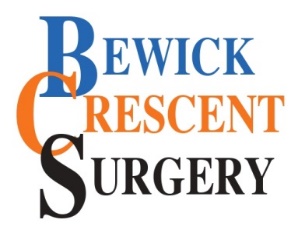 REMOVAL OR UPDATE OF CONSENTThis form is for remove or update the details of another individual who has access to and can discuss my medical record)Patient detailsPatient detailsPatient namePatient's date-of-birthAddress (incl. Postcode)I am a patient of Bewick Crescent Surgery and I have previously given consent for another individual to have access to my medical records and/ or to discuss my medical requirements. I wish for their details to be updated or removed from my medical record.Signature of patient:Date:I am a patient of Bewick Crescent Surgery and I have previously given consent for another individual to have access to my medical records and/ or to discuss my medical requirements. I wish for their details to be updated or removed from my medical record.Signature of patient:Date:Contact details for the individual who I wish to remove from my medical recordContact details for the individual who I wish to remove from my medical recordFull nameTelephone numberRelationship to patientNew contact details for the individual who I wish to grant accessNew contact details for the individual who I wish to grant accessFull nameTelephone numberRelationship to patient